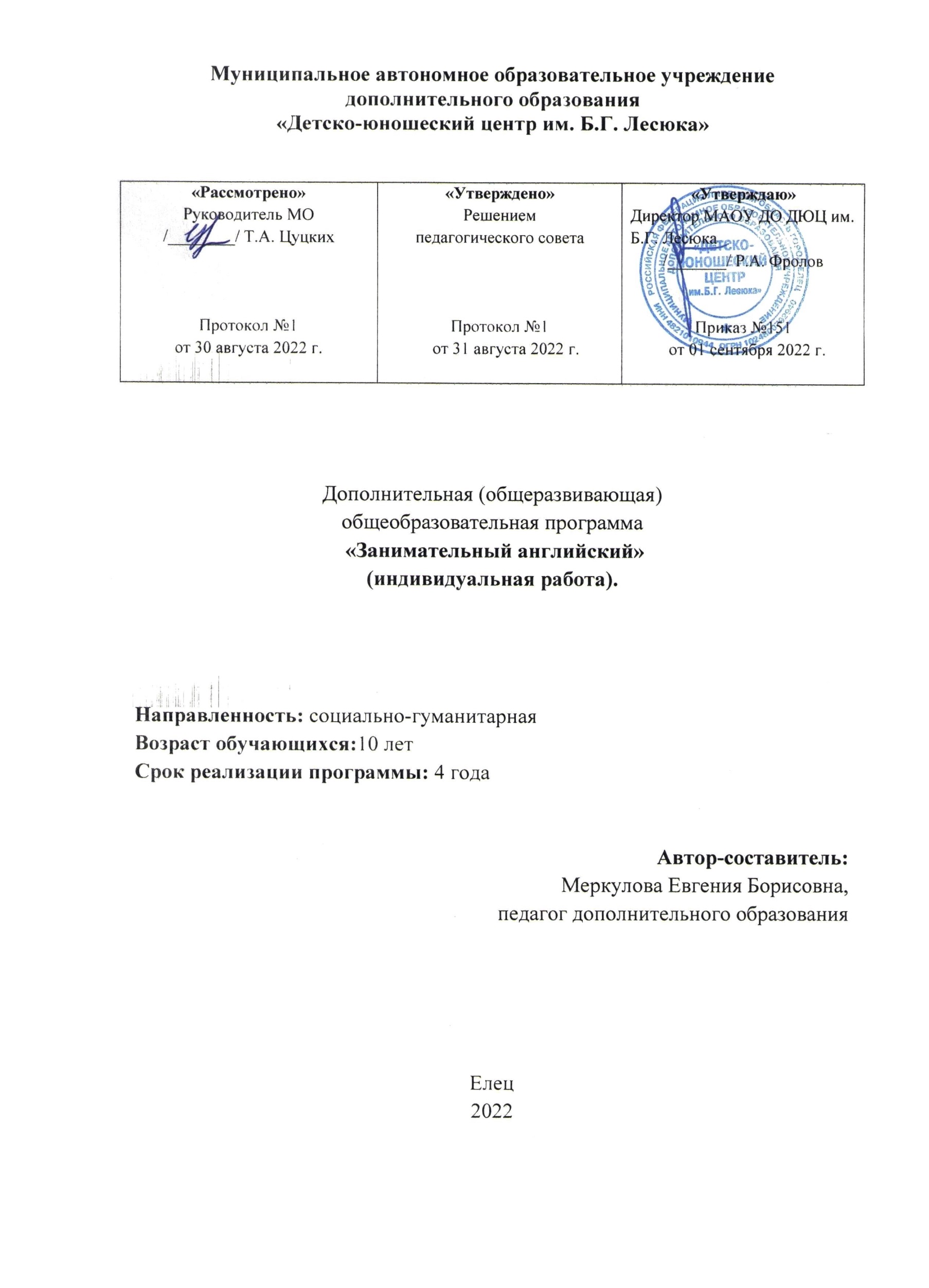 СодержаниеПояснительная записка.Календарный учебный график.Учебный план.Содержание программы.Оценочные  методические материалы (методические обеспечение программы).Список литературы.Рабочая программа третьего года обучения 8 группы.Пояснительная записка.Дополнительная (общеразвивающая) общеобразовательная программа «Занимательный английский» (индивидуальная работа) разработана согласно требованиям Локального акта «Положение о структуре, порядке разработки и утверждения дополнительных (общеразвивающих) образовательных программ в МАОУ ДО «Детско-юношеский центр им. Б.Г. Лесюка».Программа «Занимательный английский» имеет социально-гуманитарную направленность.Индивидуальная образовательная программа разработана  с учетом образовательных запросов детей.  	При разработке программы учитывались  индивидуальные психофизические особенности обучающегося  и его потребности.  Она ориентирована на деятельностный компонент образования, что позволяет повысить мотивацию обучения и в наибольшей степени реализовывать способности, возможности, потребности и интересы ребенка.Предлагаемая программа имеет цель:комплексное решение задач, а именно формирование иноязычной коммуникативной компетенции обучающегося, его способность и готовность общаться на английском языке.Эта цель подразумевает решение следующих задач: • развивать коммуникативные умения обучающегося в говорении, чтении, понимании на слух и письме на английском языке; • воспитывать осознание им явлений действительности, происходящих в англоговорящих странах, через знания о культуре, истории и традициях этих стран;•	воспитывать осознание роли родного языка и родной культуры в сравнении с культурой других народов; •	воспитывать понимание важности изучения английского языка как средства достижения взаимопонимания между людьми; •	развивать его познавательные способности, интерес к учению.   Индивидуальная  программа составлена с учётом концептуальных основ образовательного стандарта по иностранному языку, а также с учетом индивидуальных особенностей развития обучающегося.Новизна программы заключается в том, что в её основе лежит игровая технология. Учебная игра – это ситуативно-вариативное упражнение, где создаётся возможность для многократного повторения речевого образа в условиях максимально приближенных к реальному речевому общению, с присущими ему признаками эмоциональности, спонтанности, целенаправленности речевого высказывания. Они являются одним из эффективных приёмов обучения общению на иностранном языке, в котором мотив лежит в самом процессе.          Актуальность.	Основной целью обучения иностранному языку стало овладение им как средством общения. В настоящее время особо значимым становится владение английским языком. Данный курс предполагает расширение лексического запаса, дает возможность дополнительной тренировки устной и письменной форм речи. Таким образом, создается база для последующего изучения английского языка  на более высоком уровне.Ожидаемые результатыВыявление планируемых результатов проводится в конце каждого учебного года. Текущий контроль результативности реализации программы проводится путем педагогического обследования в конце первого полугодия каждого года обучения.  		В заключение  первого, второго и третьего годов обучения, оценка результата  освоения программы реализуется через беседу обучающегося с педагогом в пределах программы. В заключение всего курса обучения - монологическая и диалогическая речь обучающегося по изученным учебным ситуациям. В результате чего удается выявить знания, умения и навыки, приобретенные обучающемся в течение учебного года и всего курса в целом.              Оценивание результативности производится по следующим критериям:Первый год обучения:- знание алфавита и основных правил чтения;- усвоение лексических единиц;- усвоение  информации культурологического характера;- усвоение элементарных грамматических структур;- понимание на слух речи педагога;- готовность использования приобретенных знаний и коммуникативных умений в практической деятельности и повседневной жизни.Второй год обучения:- усвоение лексических единиц;- усвоение  информации культурологического характера;- усвоение элементарных грамматических структур;- понимание на слух речи педагога, основного содержания облегченных текстов с опорой на зрительную наглядность;- готовность использования приобретенных знаний и коммуникативных умений в практической деятельности и повседневной жизни.Третий год обучения:- усвоение лексических единиц;- усвоение  информации культурологического характера;- усвоение элементарных грамматических структур;- понимание на слух речи педагога, основного содержания облегченных текстов с опорой на зрительную наглядность;- готовность использования приобретенных знаний и коммуникативных умений в практической деятельности и повседневной жизни.Четвертый год обучения:- усвоение лексических единиц;- усвоение  информации культурологического характера;- усвоение элементарных грамматических структур;- владение интонационными особенностями основных типов предложений;- понимание на слух речи педагога, основного содержания облегченных текстов с опорой на зрительную наглядность;- готовность использования приобретенных знаний и коммуникативных умений в практической деятельности и повседневной жизни.Критерии оценки:Фонетические навыки          Ребёнок должны правильно и четко произносить звуки и слова, заданные педагогом.Высокий уровень - ребенок четко и правильно произносит звуки и слова в соответствии с программными требованиями, набирает максимальное количество баллов.Средний уровень - ребенок произносит четко и правильно не все звуки и слова, испытывает некоторые трудности, набирает среднее количество баллов.Низкий уровень - ребенок произносит многие звуки и слова неверно, испытывает трудности в произнесении звуков или совсем ничего не произносят, набирает количество баллов меньше половины.2.	Лексические навыкиРебёнок  должен назвать лексические единицы по заданной теме.Высокий уровень - ребенок называет все слова по теме, не испытывает никаких трудностей, его лексический запас соответствует программным требованиям, набирает максимальное количество баллов.Средний уровень - ребенок испытывает некоторые трудности при назывании лексических единиц, называет не все лексические единицы по заданным темам, набирает среднее количество баллов.Низкий уровень - ребенок испытывает серьезные трудности при назывании лексических единиц или совсем не называет, лексический запас его не соответствует программным требованиям, набирает количество баллов меньше половины.3.	Навыки говорения (диалогическая и монологическая речь)Ребёнок должен уметь составлять связное высказывание в соответствии с предложенной ситуацией, уметь задавать вопросы и отвечать на них.Высокий уровень - ребенок умеет задавать более 2-х вопросов, правильно отвечает на них, дает полные и краткие ответы, высказывание ребенка содержит более 3-х фраз, набирает максимальное количество баллов.Средний уровень - ребенок допускает небольшие лексические и грамматические ошибки, высказывание ребенка содержит 2-3 фразы, задает 1 или 2 вопроса, не совсем четко отвечает на них, набирает среднее количество баллов.Низкий уровень - ребенок не задает вопросы, отвечает неправильно, вообще не говорит по заданной теме, набирает количество баллов меньше половины.4.	Навыки аудированияРебёнок должны понимать иностранную речь на слух, передавать ее содержание по-русски.Высокий уровень - ребенок правильно передает содержание услышанного, набирает максимальное количество баллов.Средний уровень - ребенок передает содержание услышанного, допуская небольшие грамматические или лексические ошибки, набирает среднее количество баллов.Низкий уровень - ребенок не понимает содержание услышанного, набирает количество баллов меньше половины.5.	Знание алфавита и основных правил чтения 	Знание и написание букв алфавита. Знание и применение правил чтения и написания английских гласных, согласных, буквосочетаний в словах, словосочетаниях. Дети должны правильно читать слова и предложения по заданным темам.Высокий уровень - ребенок  правильно   прописывает  буквы   алфавита,буквосочетания, слова. Ребенок правильно читает фразы и предложения, набирает максимальное количество баллов.Средний уровень - ребенок при списывании и особенно под диктовку допускает небольшие орфографические ошибки. Ребенок при чтении допускает небольшие грамматические или лексические ошибки. Низкий уровень - ребенок не может сделать запись слова под диктовку правильно, путается в написании букв алфавита. Ребенок не может прочитать или читает неправильно, набирает количество баллов меньше половины. По количеству баллов определяем уровни (высокий, средний, низкий) по каждому аспекту и заносим в диагностическую таблицу. А затем выявляем количество детей с высоким, средним и низким уровнем.	Срок реализации программы: 4 года, 144 учебные недели (36 учебных недель в год).          Условия реализации программы.Обучаться по данной программе могут все желающие дети  5-16  лет.  Всего в объединении 1 группа индивидуальной работы. Группа №8 третьего года обучения занимается 4 раза в неделю по 1 часу. Формы организации занятий: каждое занятие курса имеет свою структуру. Начинается с обычного приветствия на английском языке, которое постепенно запоминается ребёнком. Затем проводится речевая разминка. Это либо стихотворение, либо песенка на английском языке. В основной части занятия в игре с куклами и другими игрушками ребёнок знакомится с речевыми образцами и закрепляют их. В конце занятия ребёнок вспоминает, чему научился и повторяет песенку или стих речевой разминки. Затем следует прощание на английском языке. Для работы на занятии используются аудиозаписи стихов и песен на английском языке. В процессе обучения ребёнка английскому языку на раннем этапе согласно программе используются следующие основные методы: коммуникативный, наглядный, проектный.Коммуникативный метод является верховным, доминирующим, в наибольшей степени соответствующим специфике иностранного языка как учебного предмета. С помощью данного метода решается первоочередная задача - овладение элементарными навыками и умениями устного иноязычного общения на раннем этапе изучения английского языка, начальное формирование способности ребёнка к общению на межкультурном уровне.Наглядный метод предусматривает непосредственный показ предметов и явлений окружающего мира, наглядных пособий с целью облегчения понимания, запоминания и использования учебного материала в практической деятельности обучающихся.Проектный метод позволяет реализовать интегративные связи в обучении, расширить «узкое пространство» общения в кабинете иностранного языка, осуществить широкую опору на практические виды деятельности, типичные для детей указанного возраста. Таким образом, у детей развивается элементарная креативная компетенция как показатель коммуникативного владения английским языком на данном этапе его изучения.Фактор педагога способствует успешному обучению неродному языку детей. Педагог обеспечивает развитие, познание и самоутверждение каждого обучающегося на основе максимальной помощи и поддержки, сочетания разнообразных путей-методов-подходов к обучению иностранному языку.2. Календарный учебный график          Начало учебного года   - 1 сентября.Окончание учебного года – 31 мая.3. Учебный план.3.1. Первый год обучения.3.2. Второй год обучения.3.3. Третий год обучения.3.4. Четвертый год обучения.4. Содержание программы4.1. Первый год обучения.1. Введение.	Комплектование групп. Цели и задачи работы объединения. Права и обязанности обучающихся. Правила техники безопасности и санитарно-гигиенические нормы.2. Знакомство. Английские имена.	Развитие навыков диалогической речи. Развитие у обучающихся этической функции общения (умение поздороваться, попрощаться), познакомиться (представить себя и кого-нибудь).3. Английский алфавит. Буквы и звуки.	Гласные буквы и звуки. Согласные буквы и звуки. Транскрипционные знаки. Сочетание гласных и согласных букв. Правила чтения.4. Сколько тебе лет?	Введение новой лексики по теме: «Сколько тебе лет?». Ознакомление с речевым образцом: «How old are you?» - «I am six». Развитие произносительных навыков.5. Модальный глагол can.	Ознакомление с модальным глаголом can и его первичное закрепление в речи. Закрепление аудитивных навыков и навыков монологической речи.6. Числительные (от 1 до 10).	Активизация навыков аудирования и устной речи. Тренировка лексических навыков по теме «Числительные» (от 1 до 10).7. Школьные принадлежности.	Ознакомление обучающихся с новым речевым образцом I have got… и лексикой по теме «Школьные принадлежности». Развитие навыков аудирования.8. Цвета.Названия цветов. Описание какого-либо предмета  с использованием названий цветов. Расширение лексического и грамматического материала по данной теме.9. Семья.Формирование у обучающихся основ общения на английском языке в пределах сюжета: умение сделать сообщение о членах своей семьи. Развитие навыков аудирования английской речи. Знакомство детей с аутентичной информацией, отражающей особенности быта и семейных традиций в англоговорящих странах.10. Моё домашнее животное.Развитие мотивационной сферы изучения иностранного языка обучающимися разного возраста средствами включения различных видов практической и игровой деятельности. Воспитание у детей доброго и заботливого отношения к животным. Развитие навыков аудирования коротких текстов и реплик педагога. Формирование умения свободно осуществлять диалогическое общение на элементарном уровне с взрослыми и сверстниками в пределах ситуации общения. Умение активно включать освоенную лексику и речевые образцы в устную речь. Умение делать краткое сообщение о животном. Расширение представлений детей об окружающем мире через включение разнообразного страноведческого материала, знакомство с художественной литературой о животных английских и американских авторов.11. Спорт.	Ознакомление обучающихся с новым лексическим материалом по теме «Спорт». Активизация навыков диалогической речи. Обучение заполнению таблицы.12. Промежуточный контроль.	Тестирование.13. Где ты живешь?Введение новой лексики по теме: «Где ты живешь?». Развитие навыков аудирования коротких текстов и реплик педагога. Формирование умения свободно осуществлять диалогическое общение на элементарном уровне с взрослыми и сверстниками в пределах ситуации общения. Умение активно включать освоенную лексику и речевые образцы в устную речь. Обучение монологической речи.14. Внешность людей.	Развитие лексических навыков (прилагательные для описания внешности человека). Тренировка введенной лексики в знакомых речевых образцах. 15. Артикли.	Ознакомление с артиклями английского языка. Тренировка навыков выразительного чтения стихотворений.16. Мой друг.Закрепление речевого образца «He has got…» в монологической речи. Формирование навыков диалогической речи (диалог – расспрос) и аудирования. Тренировка орфографических навыков. 17. Местоимения.	Систематизация материала по теме «Местоимения». Совершенствование навыков чтения. Тренировка орфографических навыков.18. Речевая конструкция «I like…».	Введение речевого образца «I like…», формирование навыков монологической речи. Тренировка навыков чтения вслух. Работа в парах.19. Множественное число существительных.	Активизация материала по теме «Множественное число имен существительных». Формирование навыков чтения. Развитие навыков выразительного чтения стихотворений.20. Части тела.	Введение новой лексики по теме: «Части тела». Развитие навыков аудирования коротких текстов и реплик педагога. Формирование умения свободно осуществлять диалогическое общение на элементарном уровне с взрослыми и сверстниками в пределах ситуации общения. Умение активно включать освоенную лексику и речевые образцы в устную речь. Обучение монологической речи.21. Глагол to be.	Ознакомление обучающихся с глаголом to be. Активизация навыков устной речи. Развитие грамматических навыков по теме «Порядок слов в предложении».22. Итоговый конроль.	Повторение всего речевого материала и обобщение знаний о стране изучаемого языка посредством песен и игр. Контрольная работа.4.2. Второй год обучения.1.ВведениеКомплектование групп. Цели и задачи работы объединения. Права и обязанности обучающихся. Правила техники безопасности и санитарно-гигиенические нормы.2.Рассказ о другеРассказ по теме «Мой друг». Совершенствование навыков монологической речи.3.ПродуктыВведение новой лексики по теме «Продукты». Развитие навыков чтения. Тренировка орфографических навыков.4.Разговор за столом	Обучение диалогической речи по теме «Разговор за столом». Тренировка навыков аудирования. Совершенствование навыков чтения.5.Дни недели	Ознакомление с новой лексикой по теме «Дни недели». Тренировка навыков чтения. Активизация навыков диалогической речи.6.Любимое домашнее животноеРазвитие навыков аудирования коротких текстов и реплик педагога. Формирование умения свободно осуществлять диалогическое общение на элементарном уровне с взрослыми и сверстниками в пределах ситуации общения. Знакомство с художественной литературой о животных английских и американских авторов.7.Магазины и покупки	Совершенствование навыков чтения и выполнения вопросно-ответной работы по тексту. Развитие орфографических навыков. Активизация лексических и аудитивных навыков.8.Числительные 	Введение новой лексики по теме «Числительные от 1 до 100». Развитие навыков диалогической речи и аудирования.9.Времена года	Введение новой лексики по теме «Времена года» и ее первичное закрепление в речи. Совершенствование техники чтения вслух. Формирование навыков изучающего чтения.10.Двенадцать месяцев	Развитие лексических навыков по теме «Месяцы года». Формирование навыков чтения и аудирования.11. Промежуточный контроль	Тестирование.12.Порядковые числительные	Введение и первичное закрепление лексики по теме «Порядковые числительные». Тренировка навыков устной речи и аудирования. Активизация навыков чтения.13.Учимся называть даты	Введение новой лексики по теме «Даты». Развитие навыков изучающего чтения. Совершенствование навыков аудирования. Тренировка навыков монологической речи (составление рассказа по картинкам).14.Такие разные адреса	Ознакомление с новой лексикой по теме «Адреса». Развитие навыков аудирования. Совершенствование навыков чтения.15. Слова-помощники	Ознакомление обучающихся с словами-помощниками. Активизация навыков устной речи. Развитие грамматических навыков по теме «Порядок слов в предложении».16.Специальные вопросы	Введение и первичное закрепление материала по теме «Специальные вопросы». Активизация орфографических навыков. Работа в парах. Закрепление навыков специальных вопросов в письменной речи. Формирование навыков употребления вопросительных предложений в устной и письменной речи.17.Учимся называть время	Введение новой лексики по теме «Время». Развитие навыков изучающего чтения. Совершенствование навыков аудирования. Тренировка навыков монологической речи (составление рассказа по картинкам).18.Распорядок дня	Введение новой лексики по теме «Распорядок дня» и ее закрепление в речи. Активизация навыков устной речи. Совершенствование навыков устной речи. Тренировка навыков чтения про себя.19.Множественное число существительных	Введение нового грамматического материала по теме «Множественное число имен существительных» и его первичное закрепление. Активизация аудитивных и лексических навыков. Закрепление навыков диалогической речи.20.Итоговый контроль	Контроль орфографических, лексических и грамматических навыков, навыков аудирования, чтения, письменной и устной речи. Контрольная работа.4.3. Третий год обучения.1.ВведениеКомплектование групп. Цели и задачи работы объединения. Права и обязанности обучающихся. Правила техники безопасности и санитарно-гигиенические нормы.2.Учимся рассказывать о погоде	Активизация лексики по темам «Времена год» в устной и письменной речи. Совершенствование навыков изучающего чтения с полным пониманием прочитанного. Введение и закрепление лексики по теме «Погода». Совершенствование навыков монологической речи. Тренировка навыков аудирования и диалогической речи.3.Future SimpleВведение и первичное закрепление Future Simple. Развитие навыков чтения с пониманием основного содержания. Тренировка навыков диалогической речи. Введение вопросительных и отрицательных предложений. 4.Планы на неделю	Активизация навыков монологической речи. Ознакомление с сокращенной формой I will. Работа в парах.	5.Мой дом	Введение новой лексики по теме «Мой дом» и первичное ее закрепление в устной речи. Совершенствование навыков изучающего чтения и диалогической речи. 6.There is/are	Ознакомление с речевым образцом There are/is. Вопросительные и отрицательные предложения. Совершенствование навыков монологической речи. Речевая разминка.7.Моя комната	Введение новой лексики по теме «Моя комната». Совершенствование навыков аудирования и монологической речи. Формирование новых грамматических навыков.8.Предлоги места	Совершенствование лексических навыков по теме «Предлоги места». Активизация навыков диалогической речи. Тренировка навыков чтения и орфографии.9.Город и деревня	Ознакомление с новой лексикой по теме «Город и деревня». Совершенствование навыков чтения и выполнение вопросно-ответной работы по тексту. Развитие произносительных навыков.10.Степени сравнения прилагательных	Развитие лексико-грамматических и орфографических навыков по теме «Степени сравнения прилагательных». Активизация навыков аудирования и диалогической речи, лексических и аудитивных навыков.11.Животные	Развитие лексических навыков по теме «Животные». Ознакомление с новым материалом. Совершенствование навыков чтения и устной речи. Развитие навыков аудирования.	12.Past Simple	Введение и первичное закрепление в устной речи материала по теме «Past Simple». Активизация навыков чтения и произношения. Обучение монологической речи для описания действий в прошлом.13. Промежуточный контроль.	Тестирование.14.Неправильные глаголы	Формирование лексических навыков по теме «Неправильные глаголы». Работа в группах. Тренировка навыков произношения.15.Семья	Введение новой лексики по теме «Семья». Активизация навыков монологической речи и аудирования. Закрепление навыков письма и чтения. Активизация навыков устной речи. 16.Домашние обязанности	Введение новой лексики по теме «Домашние обязанности» и ее первичное закрепление в речи. Развитие навыков чтения и грамматики. Закрепление навыков устной речи. Развитие навыков диалогической речи. 17.Учимся называть время	Введение и первичное закрепление новой лексики. Развитие навыков диалогической речи и аудирования. Работа в парах.18.Местоимения	Обобщение материала по теме «Местоимения». Активизация навыков устной речи. Тренировка лексических и грамматических навыков.19.Одежда	Ознакомление с новой лексикой по теме «Одежда» и ее первичное закрепление. Формирование навыков диалогической речи по теме «Посещение магазина». Совершенствование навыков чтения.20.Вопросительные предложения	Закрепление грамматических навыков по теме «Вопросительные предложения». Развитие навыков перевода. Активизация лексических навыков и навыков устной речи.21.Продукты	Введение новой лексики по теме «Продукты» и ее закрепление в речи. Развитие навыков устной речи и аудирования.22.Неопределенные местоимения	Введение нового материала о теме «Неопределенные местоимения». Тренировка навыков устной речи и грамматических навыков. Активизация аудитивных навыков и навыков чтения.23.Школа	Ознакомление с новой лексикой по теме «Школа». Совершенствование навыков устной речи. Правила поведения в школе. Работа в парах. 24.Школьные принадлежности	Ознакомление с новой лексикой «Школьные принадлежности» и ее первичное закрепление. Активизация навыков чтения и произношения. Закрепление навыков диалогической речи.25.Учебные предметы	Введение новой лексики по теме «Учебные предметы» и ее закрепление в речи. Активизация навыков устной речи, чтения и диалогической речи.26.Итоговый контроль	Контроль орфографических, лексических и грамматических навыков, навыков аудирования, чтения, письменной и устной речи. Контрольная работа.4.4. Четвертый год обучения.1.Введение 	Комплектование групп. Цели и задачи работы объединения. Права и обязанности обучающихся. Правила техники безопасности и санитарно-гигиенические нормы.2.Моя классная комната	Развитие навыков изучающего чтения. Совершенствование навыков монологической речи (описание картинки). Активизация произносительных навыков.3.Модальные глаголы	Систематизация знаний по теме «Модальные глаголы». Совершенствование навыков чтения. Развитие лексико-грамматических навыков.4.Школьные каникулы	Развитие навыков аудирования. Актуализация навыков монологической речи по теме «Школьные каникулы». Закрепление грамматических навыков и навыков чтения.5.Известные люди	Развитие лексико-грамматических навыков. Введение новой лексики по теме «Известные люди». Совершенствование навыков чтения.6.Степени сравнения прилагательных	Активизация материала по теме «Степени сравнения прилагательных». Активизация изученной лексики. Совершенствование навыков чтения.7.Мой город	Совершенствование навыков устной речи по теме «Мой город». Развитие лексико-грамматических навыков. Совершенствование навыков письменной речи.8.Твое любимое хобби	Систематизация лексико-грамматических навыков. Тренировка навыков диалогической речи. Активизация навыков чтения и аудирования.9.Разделительные вопросы	Ознакомление обучающихся с разделительными вопросами. Контроль навыков выразительного чтения. Актуализация грамматических навыков.10.Речевой оборот «Собираться что-то сделать»	Активизация лексических навыков по теме «Мы собираемся что-то сделать». Ознакомление обучающихся с конструкцией «I am going to do something». Тренировка навыков аудирования.11.Словообразование	Введение нового материала по теме «Словообразование» и закрепление в устной речи. Совершенствование навыков чтения и аудирования. Тренировка навыков сбора информации и заполнения таблиц.12.Present continuous tense	Введение нового грамматического материала. Развитие произносительных навыков (глаголы с окончанием –ing).13. Промежуточный контроль.	Тестирование.14.Любимое время года	Совершенствование грамматических навыков. Тренировка навыков устной речи по теме «Любимое время года».15.Мой любимый праздник	Развитие навыков чтения с извлечением необходимой информации на материале диалога. Совершенствование навыков устной речи. Развитие лексических навыков.16.Добро пожаловать в Лондон	Тренировка навыков аудирования и диалогической речи. Введение новой лексики по теме «Лондон». Совершенствование навыков чтения.17.Определенный артикль	Развитие грамматических навыков по теме «Определенный артикль». Контроль навыков выразительного чтения на материале диалога. Совершенствование лексических и произносительных навыков.18.Фразовый глагол «To take»	Развитие лексико-грамматических навыков. Активизация устной речи и аудирования. Закрепление грамматических навыков.19.Учимся составлять диалоги	Тренировка диалогической речи. Активизация аудитивных и лексических навыков. Совершенствование навыков выразительного чтения диалогов.20.Причастия	Введение нового материала по теме «Причастия». Тренировка навыков устной речи и чтения. Закрепление навыков аудирования.21.Настоящее совершенное время	Ознакомление обучающихся с настоящим совершенным временем. Первичное закрепление введенного грамматического материала. Тренировка навыков диалогической речи. 22.Краткие ответы	Развитие грамматических навыков. Развитие навыков диалогической речи. Тренировка фонетических навыков и навыков аудирования.23.Наши любимые книги	Актуализация страноведческих знаний по теме «Известные писатели». Тренировка навыков изучающего чтения. Контроль навыков монологической речи.24.Прилагательные	Введение новой лексики (прилагательные для описания людей). Тренировка навыков чтения на материале диалога. Активизация грамматических и произносительных навыков.25.Профессии	Активизация лексических и произносительных навыков по теме «Профессии». Тренировка навыков выразительного чтения. Развитие навыков просмотрового чтения и аудирования.26.Итоговый контроль	Контроль орфографических, лексических и грамматических навыков, навыков аудирования, чтения, письменной и устной речи. Контрольная работа.5. Оценочные и методические материалы (методические обеспечение программы).Диагностика говорения.Можно использовать для этой цели художественные картины или сюжетные картинки. Ребенку обычно говорят: «Посмотри, что прислали наши друзья из Англии, им очень хочется услышать, как ты расскажешь, что ты здесь видишь». Годится и любой другой вариант. После этого ребенку задаются простые вопросы на английском языке в рамках изученного материала, например “Кого ты видишь?”, “Сколько домиков здесь нарисовано?”. Вопросы заготавливаются заранее, каждый вопрос соответствует пройденной теме. Вопросов 6 будет достаточно.Диагностика аудирования.Здесь используются записанные на аудионосители предложения, смысл которых ребенку предстоит понять. Можно прочитывать предложения.Ребенку говорим: “Нам по телефону позвонил наш друг из Англии, он хочет тебе кое-что рассказать. Слушай внимательно, а потом мы с тобой выполним задание”. Мы используем три записанные фразы, например: “Я кушаю мороженное”, “У меня красный мяч’’, “ Дай мне три карандаша’’. Слушаем два раза. После этого по-русски просим ребенка из карточек, лежащих на столе, положить на маленький столик картинку, где изображено: 1. То, что кушал наш друг. 2. Игрушка, о которой рассказывал друг. 3. Столько карандашей, сколько было у друга. Диагностика овладения программной лексикой Выбираем 4-5 тем, например “Еда’’, “Животные”, “Времена года”, “Моя семья”. Соответственно каждой теме подбираем по пять картинок. Картинки вперемешку лежат на столе. Ребенку говорим: “Давай с тобой играть, будто ты пришел в магазин и хочешь все это купить. Правило такое: если ты называешь слово по-английски, то ты можешь это купить. Постарайся купить как можно больше всего”.Диагностика фонетических навыков.Для этого готовим две карточки формата А4 с изображением шести предметов на каждой. Изображения должны быть подобраны так, чтобы соответствующие слова содержали нужный звук. Просим ребенка назвать предметы.Рекомендации по проведению контроля.На начальном, промежуточном и заключительном этапах работы по усвоению программы необходимо проводить промежуточный мониторинг и итоговую диагностику, используя специально разработанные тестовые задания для индивидуального контроля, проверочные занятия и творческие отчеты с целью выявления уровня усвоения программы. Задания, предлагаемые в качестве контрольных, должны быть хорошо знакомы детям. Система мониторинга должна позволять осуществлять оценку динамики достижений детей и включать описание объекта, форм, периодичности и содержания мониторинга. Требования: сочетание низко- высокоформализованных методов (наблюдение, беседа, тесты). Результаты можно оценивать по следующей системе: полностью усвоил - 3 балла, частично усвоил - 2 балла, не усвоил - 1 балл.Пример первоначальной диагностики.1. Мотивационная готовность к обучению иностранному языку.1.1 Выявление представлений ребенка о родной стране и языке, на котором он разговаривает: «В какой стране мы живем? На каком языке ты разговариваешь с мамой, с друзьями? На каком языке говорят по телевизору?»1.2 Выявление представлений ребенка о других странах, языках, на которых там говорят, о желании научиться говорить так же: «Ты любишь смотреть мультфильмы? В какой стране родился Винни-Пух, Микки-Маус? (Если ребенок затрудняется ответить, педагог помогает). Как ты думаешь, на каком языке они разговаривают? Послушай» (показывает картинки с изображением героев и «говорит» за них несколько фраз на английском языке).2. Состояние артикуляторной моторики. 2.1. Выявляется способность ребенка правильно воспроизводить движение губ и языка за воспитателем: Губы: «улыбка», «трубочка». Язык: кончик языка поднять, опустить, «маятник», «качели», кончик языка высунуть между зубами.3.Состояние звукового внимания. Восприятие и воспроизведение ритма: от 5-ти до 8-ми лет из 4-х элементов; от 9-ти до 14-ти лет из 5-ти элементов.Пример промежуточной диагностики. Примеры тестовых заданий Games: «Rain», «Bell», «Toyshop», «What's missing?», «What colour is a ball?» - в ходе игр проверяется знание детьми лексики. Выполнение задания: «Count, please». Ответы на вопросы: What's your name? How old are you? How are you? What colour is a kite? Have you got a mother? What's your mother's name? Where is the ball? Составление диалогов с постановкой общих вопросов. Составление мини-рассказа по картинке. Знание детьми стихов и песен проверяется в ходе утренников.Оформление результатов промежуточной и итоговой диагностики детей детского объединения «Занимательный английский».Условные обозначения:Оценочная шкала:Высокий уровень усвоения - 2,5-3 балла Средний уровень усвоения - 2,1-2,4 балла Низкий уровень - ниже 2,1 баллаМатериально-техническое обеспечение программы.Печатные пособия.- Книги для чтения на английском языке.- Элективные курсы, пособия по страноведению.- Грамматические таблицы к основным разделам грамматического материала, содержащегося в примерных программах среднего образования по иностранному языку.- Карты на иностранном языке: географическая карта стран изучаемого языка, географическая карта США, карта России.- Плакаты по англоговорящим странам.- Символика родной страны, стран изучаемого языка.Технические средства обучения и оборудование кабинета.- Компьютер.- Стенд для размещения творческих работ учащихся.- Стол учительский.- Ученические столы 2-местные с комплектом стульев.Мультимедийные средства обучения.- CD для занятий в классе.- CD для самостоятельных занятий дома.- Сайт дополнительных образовательных ресурсов УМК «Английский в фокусе» http://www.prosv.ru/umk/spotlight.- Мультимедийные обучающие программы по английскому языку входят в УМК «Английский в фокусе».6. Список литературы.Список литературы, используемой педагогом.Беллина Л.И. Разговорный английский для младших школьников. М., АСТ. 2009.Гудкова Л.М. Стихи и сказки на уроках английского языка в начальной школе. АСТ. М.,2005.Комарова А. И. Английский язык через культуры народов мира. – М.: Высшая школа, 2008.Кулясова Н.А. Алфавитные и тематические игры на уроках английского языка. 2-4 классы. Вако. М., 2010.Скультэ В.И. Английский для детей: В 2ч. М., Рольф, Айрис пресс. 2010.Трухачева Н.А. Психолого-педагогическая характеристика детей младшего школьного возраста. http://sezam.admsurgut.ruУтехина А.Н. Речевые игры в раннем языковом образовании.Ижевск. 2001.Шишкова И. А., Вербовская М. Е. Английский для младших школьников. Под ред. Н.А.Бонк. Росмэн-Пресс. 2008.Шишкова И. А., Вербовская М. Е. Английский для младших школьников. Под ред. Н.А.Бонк. Росмэн-Пресс. 2008. Учебный аудиокурс.Шульман А.М. Обучение чтению на уроках английского языка в начальной школе. 1-4 классы. АСТ. М., 2007.Шутова Т.С. Подготовка младших школьников к обучению грамоте на уроке английского языка. Материалы Республиканской научно-практической конференции. Иевск. 2005.Щукин А.Н. Обучение иностранным языкам: теория и практика.3-е изд. Филоматис. М.. 2007.Derek Strange. Chatterbox 1-4. Oxford University Press. 2008.CDs Chatterbox 1-4. Oxford University Press. 2008.Список литературы для детей и родителей.1. И. А. Шишкова, М. Е. Вербовская. Английский для младших школьников. Под ред. Н.А.Бонк. Росмэн-Пресс. 2008.     2. Скультэ В.И. Английский для детей: В 2ч., Рольф, Айрис пресс. 2010.Электронные ресурсы.http://www.bilingual.ruhttp://www.englishforkids.ruhttp://www.languages-study.com/english-kinder.htmlhttp://www.pedlib.ruhttp://www.study.ruМуниципальное автономное образовательное учреждениедополнительного образования«Детско-юношеский центр им. Б.Г. Лесюка»РАБОЧАЯ ПРОГРАММА к дополнительной (общеразвивающей) образовательной программе «Занимательный английский»Возраст обучающихся: 10 лет.          Год обучения: 3 год.          Группа № 8 (индивидуальная работа).Автор-составитель:Меркулова Евгения Борисовна,педагог дополнительного образования2022-2023 учебный годСодержание1.  Пояснительная записка. 2.  Календарно-тематическое планирование.1.ПОЯСНИТЕЛЬНАЯ ЗАПИСКАЦели и задачи программыЦель программы - создать образовательную среду, которая стимулировала бы деятельность ребенка в определенном направлении, предоставляла им  возможность накапливать познавательный, жизненный опыт, быть субъектами собственной деятельности через учебного процесс, расширение пространства деятельности.В процессе реализации программы решаются следующие задачи:Обучающие:- обучение английской разговорной речи; - подготавливает прочную базу для успешного перехода к углубленному изучению английского языка в общеобразовательной школе; - способствует развитию интеллектуальных способностей, внимания и памяти, в целом положительно сказывается на развитие личности; - создание условий для коммуникативно-психологической адаптации детей к изучению иностранного языка; - расширение кругозора детей посредством знакомства с иноязычными праздниками, традициями, иностранными словами, вошедшими в русский язык и др.; - использование материалов региональной направленности в иноязычной деятельности детей.Развивающие: развивать творческую активность, мышцы артикуляционного аппарата, слух, внимание, поддерживать потребность в самоутверждении.Воспитательные: - формировать положительно – эмоциональное восприятие окружающего мира, воспитывать интерес к другим странам, их культуре, обычаям традициям и нравам. Привить любовь к языкам.         Количество часов, отводимых на освоение программы.Занятия проводятся 1 раз в неделю по 4 часа (36 учебных недель). 4 часа в неделю, 144 часа в год.         Ожидаемые результаты Обучающийся должен:Знать/понимать:• основные значения изученных лексических единиц (слов, словосочетаний); • интонацию различных коммуникативных типов предложения; •признаки изученных грамматических явлений (артиклей, существительных, глаголов, местоимений, числительных, предлогов); • основные нормы речевого этикета, принятые в стране изучаемого языка; буквы английского алфавита, владеть основными навыками чтения и письма; • роль владения иностранными языками в современном мире; особенности образа жизни, быта, культуры стран изучаемого языка (всемирно известные герои художественных детских произведений; известные достопримечательности), сходство и различия в традициях своей страны и стран изучаемого языка.Уметь:Говорение• начинать, вести/поддерживать и заканчивать беседу в стандартных ситуациях общения, соблюдая нормы речевого этикета; • расспрашивать собеседника и отвечать на его вопросы, высказывая свое мнение, просьбу, отвечать на предложение собеседника согласием/отказом, опираясь на изученную тематику и усвоенный лексико-грамматический материал; • рассказывать о себе, своей семье, друзьях; •делать краткие сообщения, описывать события/явления( в рамках изученных тем), передавать основное содержание, основную мысль услышанного, выражать свое отношение к услышанному, давать краткую характеристику персонажей;Аудирование• понимать основное содержание коротких, несложных аутентичных прагматических текстов (прогноз погоды, мультфильмы) и выявлять значимую информацию; • понимать основное содержание несложных аутентичных текстов, относящихся к разным коммуникативным типам речи (сообщение, рассказ); Определять на слух коммуникативный тип предложения. Использовать приобретенные знания и умения в практической деятельности и повседневной жизни для: • социальной адаптации; достижения взаимопонимания в процессе устного общения с носителями иностранного языка, установления в доступных пределах межличностных и межкультурных контактов; • осознание целостной картины полиязычного, поликультурного мира, осознание места и роли родного языка и изучаемого иностранного языка в этом мире; • приобщения к ценностям мировой культуры через иноязычные источники информации (в том числе мультимедийные); • осознания себя гражданином своей страны и мира.2.Календарно-тематическое планирование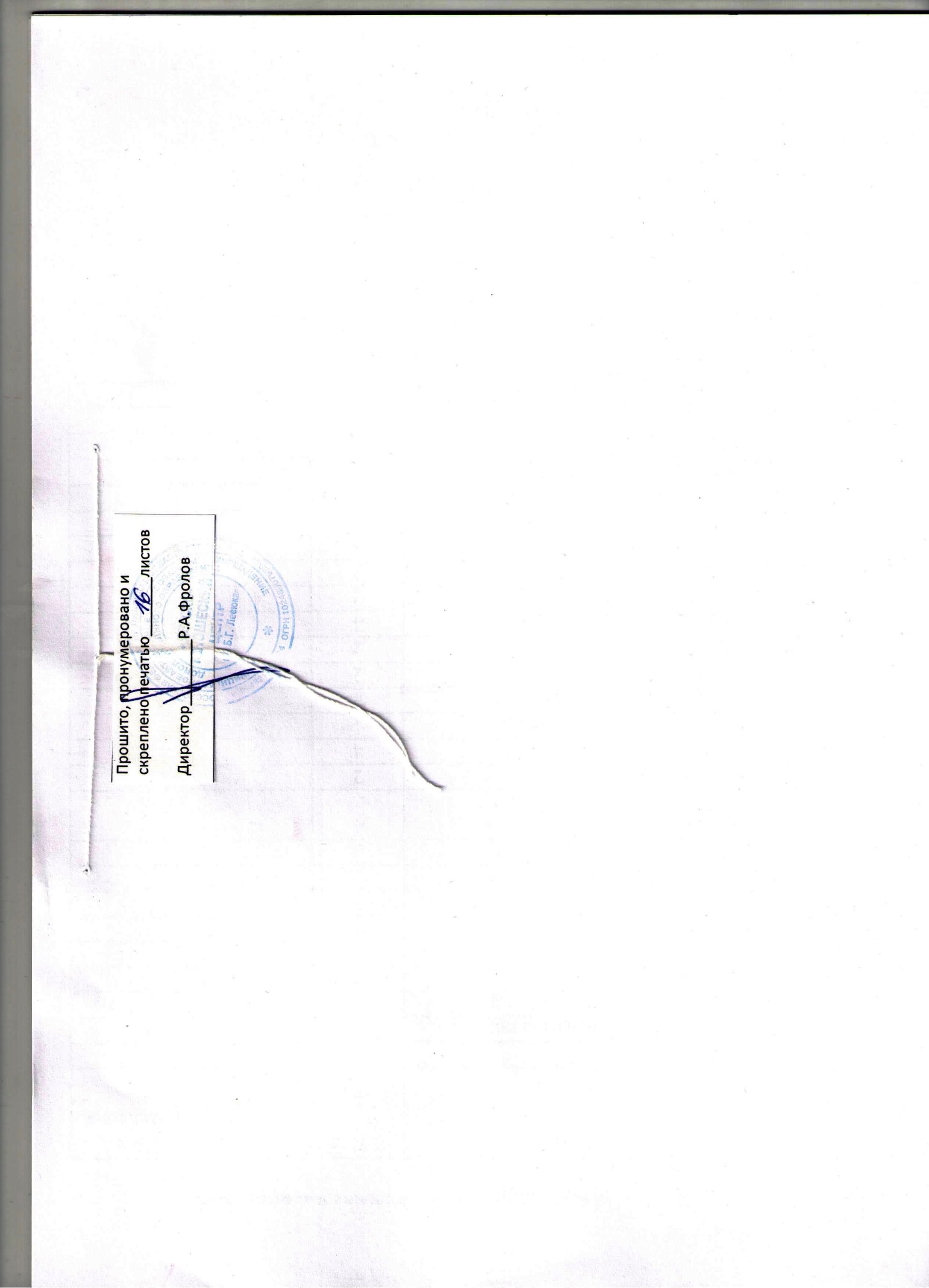 №группыГод обученияВсего учебных недельКол-во учебных днейОбъем учебных часовРежим работы83361441444 раза в неделю по 1 часу№п/пТема Количество часовКоличество часовКоличество часовВсего Теория Практика 1.Введение.11-2.Знакомство. Английские имена.4133.Английский алфавит. Буквы и звуки.4010304.Сколько тебе лет?4225.Модальный глагол can.6246.Числительные (от 1 до 10).4137.Школьные принадлежности.4228.Цвета.4229.Семья.62410. Моё домашнее животное.62411.Спорт.62412.Промежуточный контроль.2-213.Где ты живешь?62414.Внешность людей.42215.Артикли.62416.Мой друг.62417.Местоимения.62418.Речевая конструкция «I like…»62419.Множественное число существительных.94520.Части тела.42221.Глагол to be.62422.Итоговый контроль.422ИТОГО1444797№п/пТема Количество часовКоличество часовКоличество часовВсего Теория Практика 1.Введение.11-2.Рассказ о друге.2113.Продукты.4134.Разговор за столом.6245.Дни недели 6246.Любимое домашнее животное4227.Магазины и покупки6248.Числительные 10469.Времена года84410.Двенадцать месяцев62411.Промежуточный контроль.2-212.Порядковые числительные 84413.Учимся называть даты62414.Такие разные адреса42215.Слова-помощники62416.Специальные вопросы1661017.Учимся называть время146818.Распорядок дня62419.Множественное число имен существительных2081220.Итоговый контроль.413ИТОГО14444100№п/пТема Количество часовКоличество часовКоличество часовВсего Теория Практика 1.Введение.11-2.Учимся рассказывать о погоде.4223.Future Simple.10464.Планы на неделю.4225.Мой дом.6246.There is/are.6247.Моя комната.4228.Предлоги места.8359.Город и деревня.42210.Степени сравнения прилагательных.124811.Животные. 42212.Past Simple.104613.Промежуточный контроль.2-214.Неправильные глаголы. 84415.Семья. 42216.Домашние обязанности.42217.Учимся называть время.84418.Местоимения. 62419.Одежда. 42220.Вопросительные предложения.83521.Продукты. 42222.Неопределенные местоимения.62423.Школа. 42224.Школьные принадлежности.42225.Учебные предметы.42226.Итоговый контроль.422ИТОГО1446183№п/пТема Количество часовКоличество часовКоличество часовВсего Теория Практика 1.Введение.11-2.Моя классная комната.4223.Модальные глаголы.6244.Школьные каникулы.4225.Известные люди.6246.Степени сравнения прилагательных.8357.Мой город.4228.Твое любимое хобби.6249.Разделительные вопросы.62410.Речевой оборот «Собираться что-то сделать».62411.Словообразование. 62412.Present continuous tense.104613.Промежуточный контроль.4-414.Любимое время года.62415.Мой любимый праздник.42216.Добро пожаловать в Лондон.62417.Определенный артикль.42218.Фразовый глагол «To take».42219.Учимся составлять диалоги.62420.Причастия. 62421.Настоящее совершенное время.124822.Краткие ответы.62423.Наши любимые книги.42224.Прилагательные. 62425.Профессии. 62426.Итоговый контроль.211ИТОГО1445490Фамилия, имяФонетикаЛексика по темеГрамматика Знание стихотворений, рифмовокЗнание песенСредний балл1.2.3 баллаУсвоил полностью2 баллаУсвоил частично1 баллНе усвоил№ п\пТемаКол-во часовКол-во часовДата проведения№ п\пТемаТеорияПрактикаДата проведения1.Введение.112.Учимся рассказывать о погоде.223.Future Simple.464.Планы на неделю.225.Мой дом.246.There is/are.247.Моя комната.228.Предлоги места.359.Город и деревня.2210.Степени сравнения прилагательных.4811.Животные.2212.Past Simple.4613.Промежуточный контроль.-214.Неправильные глаголы.4415.Семья.2216.Домашние обязанности.2217.Учимся называть время.4418.Местоимения.2419.Одежда.2220.Вопросительные предложения.3521.Продукты.2222.Неопределенные местоимения.2423.Школа.2224.Школьные принадлежности.2225.Учебные предметы.2226.Итоговый контроль.-4